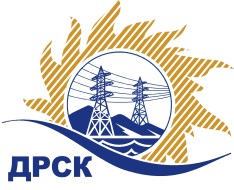 Акционерное общество«Дальневосточная распределительная сетевая  компания»ПРОТОКОЛпроцедуры вскрытия конвертов с заявками участников СПОСОБ И ПРЕДМЕТ ЗАКУПКИ: открытый электронный запрос предложений № 761657 на право заключения Договора на выполнение работ «Ремонт ВЛ-0.4 кВ с.Богородское, с.Семидомка,с.Новопетровка» для нужд филиала АО «ДРСК» «Амурские электрические сети» (закупка 60 раздела 1.1. ГКПЗ 2017 г.).Плановая стоимость: 5 330 000,00 руб., без учета НДС;   6 289 400,00 руб., с учетом НДС.ПРИСУТСТВОВАЛИ: постоянно действующая Закупочная комиссия 2-го уровня ВОПРОСЫ ЗАСЕДАНИЯ КОНКУРСНОЙ КОМИССИИ:В ходе проведения запроса предложений было получено 6 заявок, конверты с которыми были размещены в электронном виде на Торговой площадке Системы www.b2b-energo.ru.Вскрытие конвертов было осуществлено в электронном сейфе организатора запроса предложений на Торговой площадке Системы www.b2b-energo.ru автоматически.Дата и время начала процедуры вскрытия конвертов с заявками участников: 09:50 московского времени 25.01.2017Место проведения процедуры вскрытия конвертов с заявками участников: Торговая площадка Системы www.b2b-energo.ru всего сделано 20 ценовых ставок на ЭТП.В конвертах обнаружены заявки следующих участников запроса предложений:Ответственный секретарь Закупочной комиссии 2 уровня                                  М.Г.ЕлисееваЧувашова О.В.(416-2) 397-242№ 285/УР-Вг. Благовещенск25 января 2017 г.№Наименование участника и его адресПредмет заявки на участие в запросе предложений1ООО "ЭК "СВЕТОТЕХНИКА" (675029, Россия, Амурская обл., г. Благовещенск, ул. Артиллерийская, д. 116)Заявка, подана 24.01.2017 в 09:20
Цена: 5 758 400,00 руб. (цена без НДС: 4 880 000,00 руб.)2ООО "Энергострой" (675014, Амурская обл., г. Благовещенск, с. Белогорье, ул. Призейская, д. 4)Заявка, подана 24.01.2017 в 08:50
Цена: 5 770 200,00 руб. (цена без НДС: 4 890 000,00 руб.)3ООО "ЭНЕРГОСИСТЕМА АМУР" (675000, Россия, Амурская область, г. Благовещенск, ул. Красноармейская, д. 102, литер А)Заявка, подана 24.01.2017 в 09:15
Цена: 5 912 036,00 руб. (цена без НДС: 5 010 200,00 руб.)4ООО "ЭТК Энерготранс" (680054, г. Хабаровск, ул. Трехгорная 8)Заявка, подана 23.01.2017 в 08:42
Цена: 5 974 972,48 руб. (цена без НДС: 5 063 536,00 руб.)5ООО "АСЭСС" ((Амурская область, г. Благовещенск) ул. 50 лет Октября 228)Заявка: подана 24.01.2017 в 07:29
Цена: с руб. (цена без НДС: 5 110 714,00 руб.)6ООО "Спецсети" (675000, Россия, Амурская обл., г. Благовещенск, ул. Горького, д. 300, оф. 35)Заявка, подана 24.01.2017 в 03:38
Цена: 6 215 862,40 руб. (цена без НДС: 5 267 680,0 руб.)